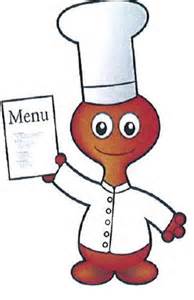 MenusCantineSt Didier En Donjon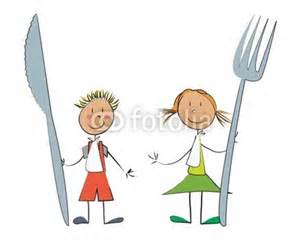 Semaine du 25 au 29 novembre 20198Semaine du 2 au 6 décembre 2019MenusCantineSt Didier En DonjonSemaine du 9 au 13 décembre 2019Semaine du 16  au 20 décembre 2019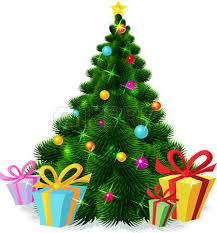 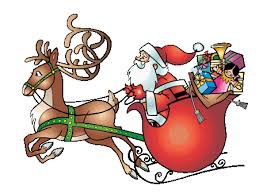 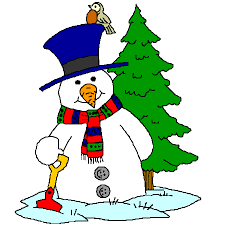 Jeudi 19 décembre : REPAS DE NOËL    	Toast de mousse de canard       Paupiette de saumon à l’oseille       Riz       Fromage        Buche de Noël       Clémentines & Papillotes    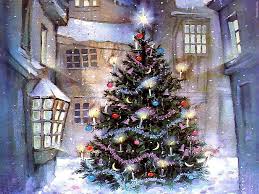 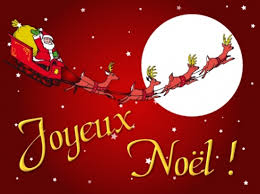 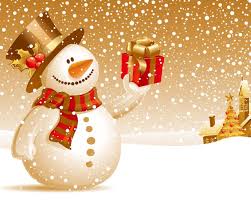 Lundi Carottes rappéesRoti de veauRiz  FromageFruit de saison       MardiSoupe tomate vermicellesOmelette aux pommes de terreHaricots beurreSemoule au lait         Jeudi Vendredi Salade & pomme, dés de fromage et noixBourguignonSalsifisMini roulé       Céleri rémouladeBeignet de la merPatesFromageFuit de saison                Lundi Jambon de campagne – beurrePilon de pouletChoux fleurYaourt aromatisé  MardiSoupe de potiron – croutonsGalette de polentaPetits poisFromageEntremet vanille                                 Jeudi Vendredi Maïs – thonEscalope de dinde à la crèmeEblyCrêpes au sucreSalade verteDos de colinCarotte vichyFromageFruit de saison        Lundi Asperges vinaigretteVeau marengoPomme de terre vapeur Fromage Fruit de saison        MardiQuiche aux légumes (tomates – brocolis)Dahl de lentilles Riz Liégeois                  Jeudi Vendredi Soupe de courgetteSpaghettis bolognaises FromageFruit de saison        Choux rouge vinaigretteFilet de poisson sauce dieppoiseHaricots vertsFromage Tarte aux poires Lundi Salade Pizza Petits suissesMadeleine MardiSoupe de légumesHachis Parmentier végétarienFromageFruit de saison        JeudiVendredi 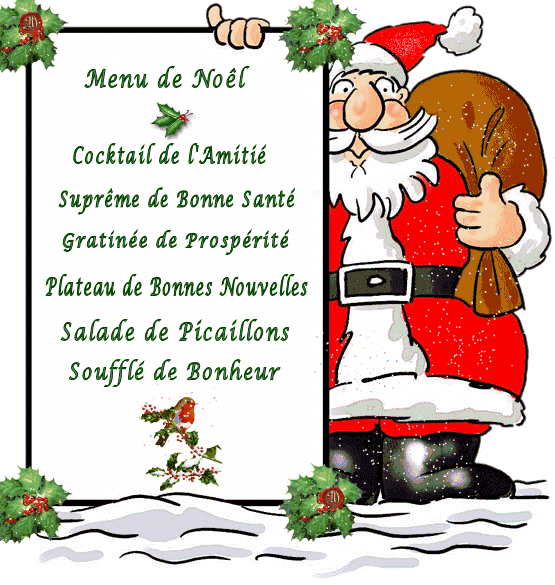 Endives au bleuRôti de bœufDuo de chouxGlace 